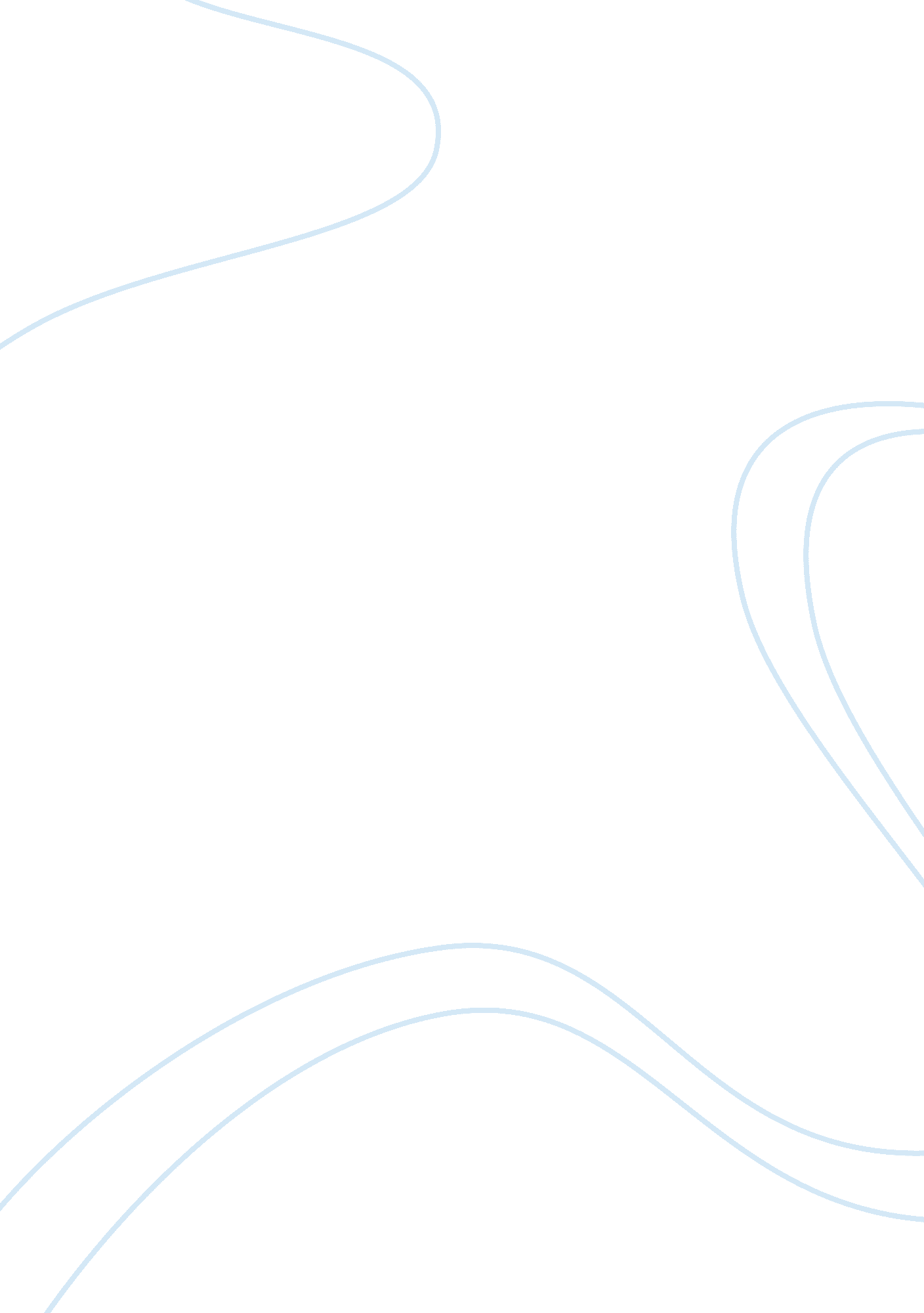 Lack of proper management practices in the roaring dragon hotelBusiness, Management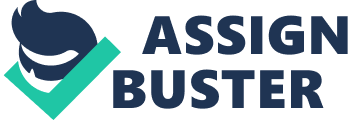 Roaring Dragon Hotel, a state owned enterprise, was one of the reputed 3 star hotels in China. Thiscase studyis about the conflict aroused by taking over of a former C Lack of proper management practices brought down the vibrant history and reputation of Roaring Dragon hotel, which was a premium hotel in south-west China. Hotel International was given theresponsibilityto transform the Chinese hotel to a modern market oriented organization, to improve its potential. Problem Though the problem areas of the Organizationalcultureare identified, management failed to manage the Cultural Differences of Expatriate Managers and Employees. The employees faced severe conflicts in adapting the changes made by the new management; consequently they lost their significance, motivationand developed a feeling of insecurity over the top management decisions. Opportunities The change in Management has brought an excellent opportunity to change the deeply entrenched non-productive work behavior and modernize the Hotel to international recognition by proper training, motivation and trust which also generate profits and deliver the quality of service. Recommendations. Inculcating a manager who is thrown out with the Chinese Culture and including the locals in the Management, taking the Employees into confidence by salary hikes, identifying theirhard work, and also make sure the change is properly communicated to the Employees through right cha Conclusion Strategy was good initiative but they failed to capitalize it by not taking into account Locals Culture and impropercommunicationbetween Expatriate Managers and Employees. HI would have improved the communication between the managers and employees by paying more attention to rted following the Guanxi management rather than HI management. 